Представляем  отчет о проведении  мероприятий в рамках «Умные каникулы-2024».Участники  – МДОУ № 13,  № 59, № 175, кол-во детей - 18человек, по 6 -7 от каждого учреждения.Тема  проекта: «Моя семья крепка, дружна и для меня важна»Цель проекта: воспитание ценностного отношения к семье, гордость за свою семью, формирование позитивного отношения.  Семья – это важно!Семья – это сложно!Но счастливо жить без семьи невозможно!В рамках взаимодействия детских садов каждое учреждение разработало по мероприятию. В результате, в течение недели, каждое учреждение принимало у себя команды участников. 15.04.2024МДОУ «Детский сад № 59» организовали познавательно – трудовое мероприятие «Дела семейные» Дети нашего детского сада провели обучающие мастер – классы, научили ребят из 13 и 175 детских садов: готовить завтрак, обрабатывать ранки, ремонтировать книги, стирать вещи, ухаживать за растениями. Каждый смог попробовать и применить свои умения. Мероприятие подготовили и провели: воспитатели: Шумилова Елена Михайловна, Вершинина Марина Викторовна, ст.восп. Матвеева Ольга АлександровнаИнформация о проведенных в рамках «Умных каникул» мероприятий размещалась на официальном сайте учреждения и в социальной сети «VKонтакте» в сообществе МДОУ «Детский сад № 59».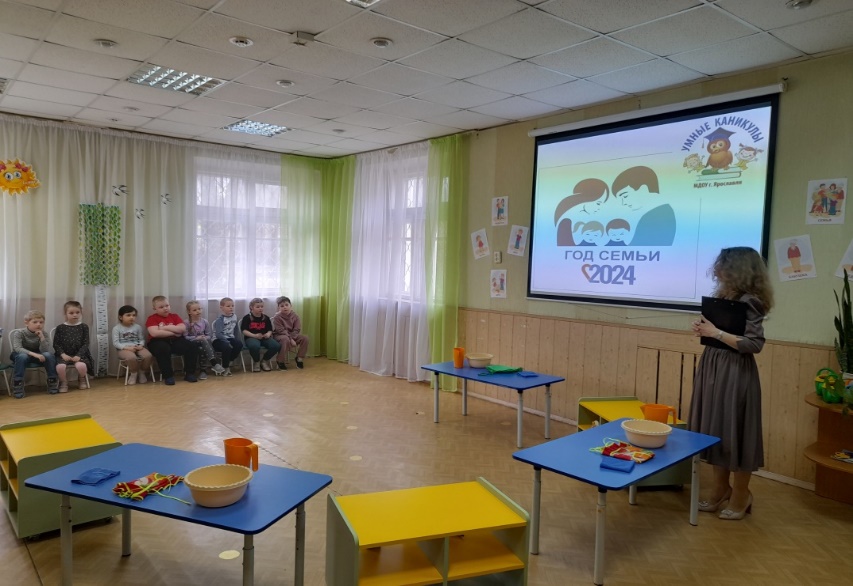 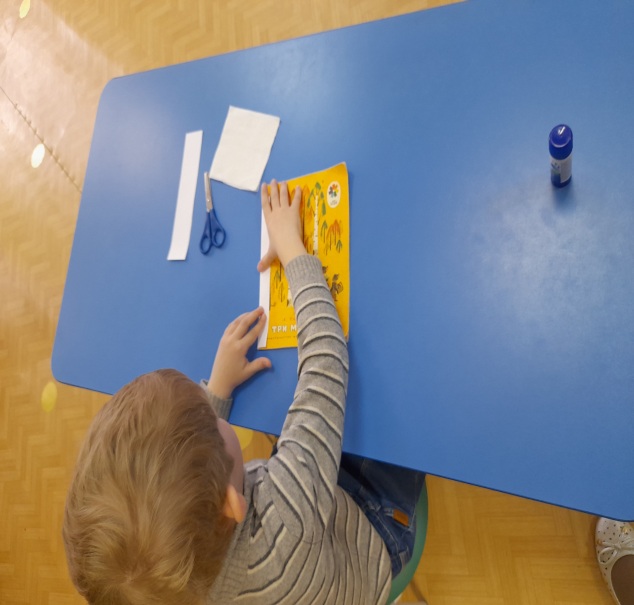 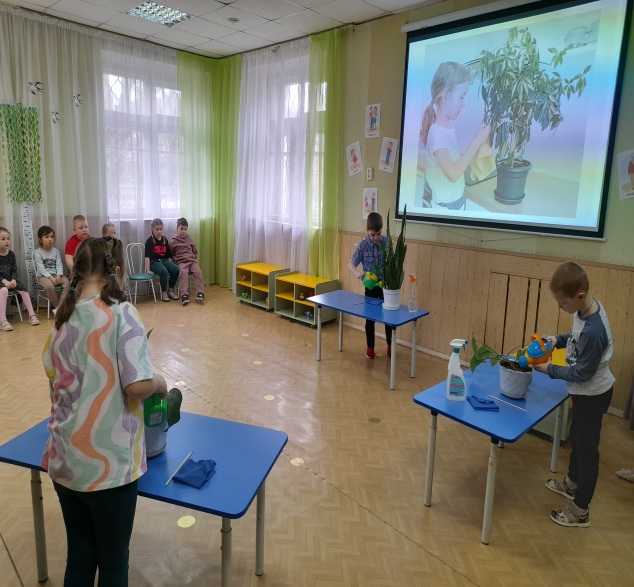 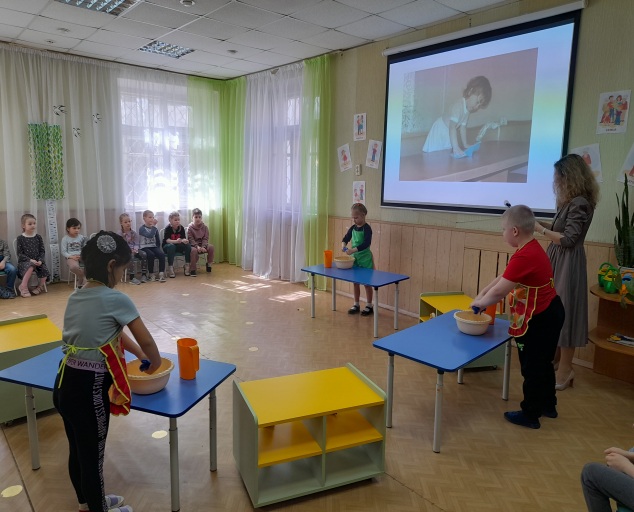 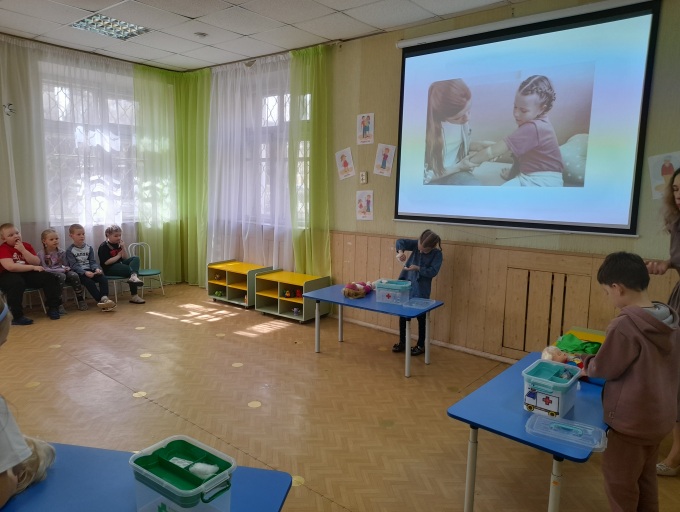 16.04.2024 г. МДОУ «Детский сад № 13» организовали спортивно–игровой квест «Папа, мама, я здоровая семья!» Цели: формировать стремление  к здоровому образу жизни. Задачи:  Формировать представление о том, что здоровье — главная ценность человеческой жизни.  Повышать мотивацию учащихся к занятиям физической культурой и спортом, здоровому образу жизни;Развивать спортивные и двигательные навыки у детей;Формировать личностные качества (взаимовыручка, дружба, сплочённость);Формировать умение самостоятельно принимать решения, выполнять поставленные задачи в условиях командного взаимодействия;Развивать внимание, фантазию, смекалку, диалогическую речь;Воспитывать культуру поведения и общения.В процессе мероприятия детей познакомили с правилами и последующими действиями предстоящей квест-игры, ответили на все интересующие вопросы. Далее, каждой команде выдали карту, по которой дети переходили от станции к станции, выполняя различные задания и отвечая на заданные вопросы. За правильно выполненные задание получали фишки (картинки).  Победитель получил главный приз, остальным командам вручили грамоты участников. Мероприятие подготовили и провели: воспитатели: Петрова Т. Ю., Козлова С. Н., инструктор по физ. культуре Капшиева М. Г., учитель- логопед Мышева Е.Р., ст.воспитатель  Сорокина Э.А.17.04.2024 гостей встречали и чаем угощали ребята МДОУ «Детский сад № 175». За чашкой чая вели беседы о семейных традициях, и вспоминали правила этикета за столом. Ребята познакомились с устройством самовара и узнали, что вода в нем нагревалась при помощи шишек. Такое ответственное и сложное дело как растопить самовар доверялось только хозяину дома – отцу, который занимался приготовлением чая, а хозяйка дома - мама, разливала и подавала чай, причем сначала гостям, а потом по старшинству семейства. Детей приглашали за стол только если ребенок слушался, а если провинился могли отказать в угощении. Традиция приглашать на чай, существует и в настоящее время, когда члены семьи собираются вместе с друзьями за столом провести время, пообщаться и даже поиграть в интересные игры, организовать досуг, который в этот раз подготовили и провели: воспитатели: Зеленкова Светлана Юрьевна, Балашова Вера Анатольевна, Горшкова Валентина Авенировна, ст.восп. Пучкова Марина Юрьевна.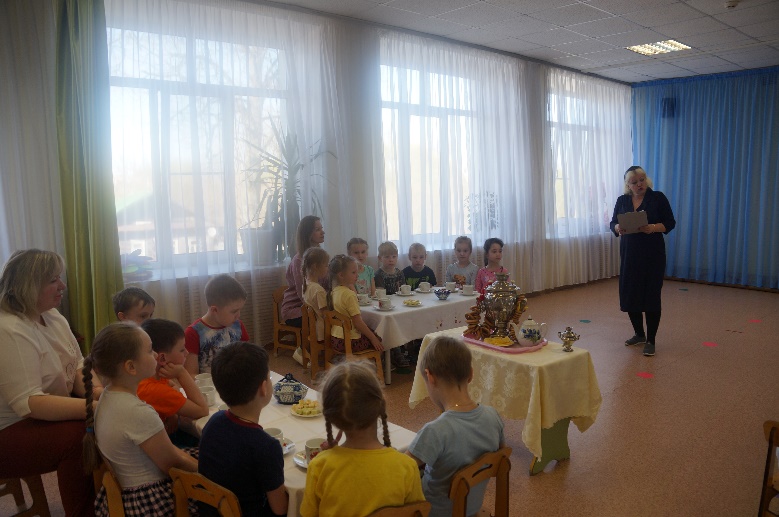 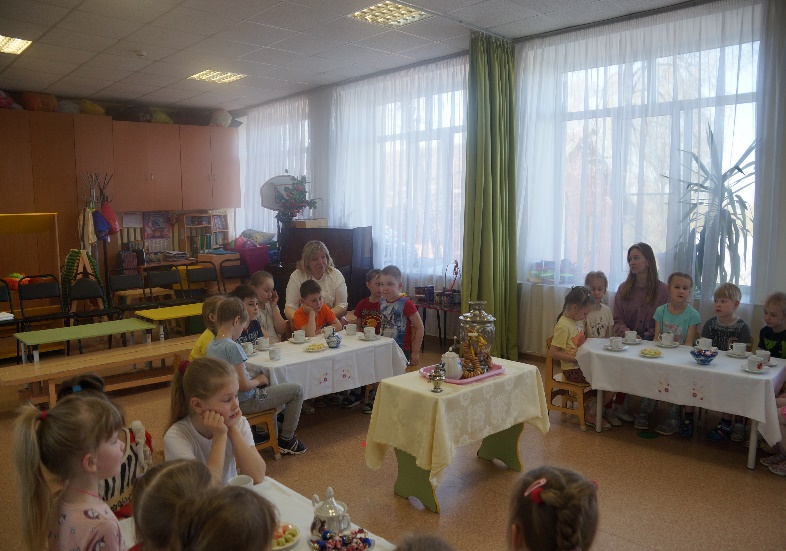 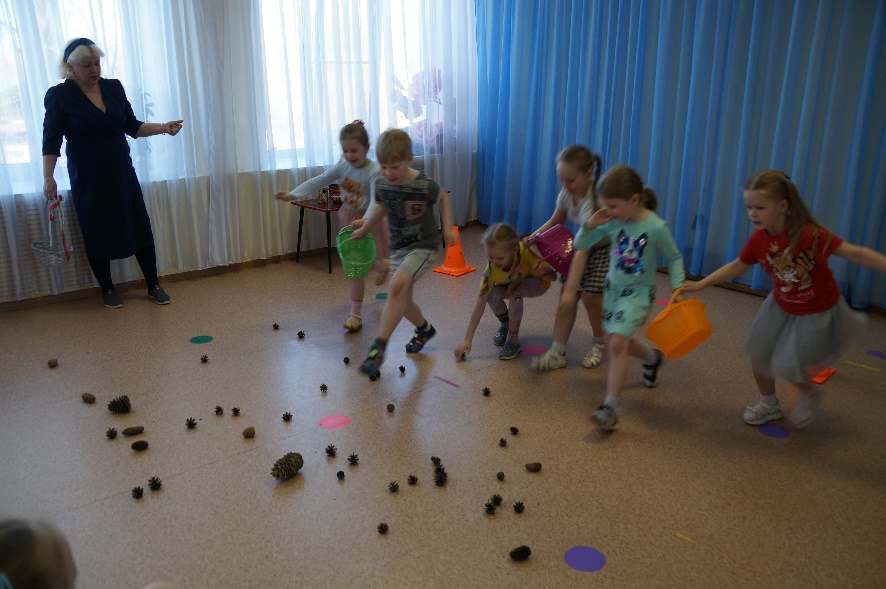 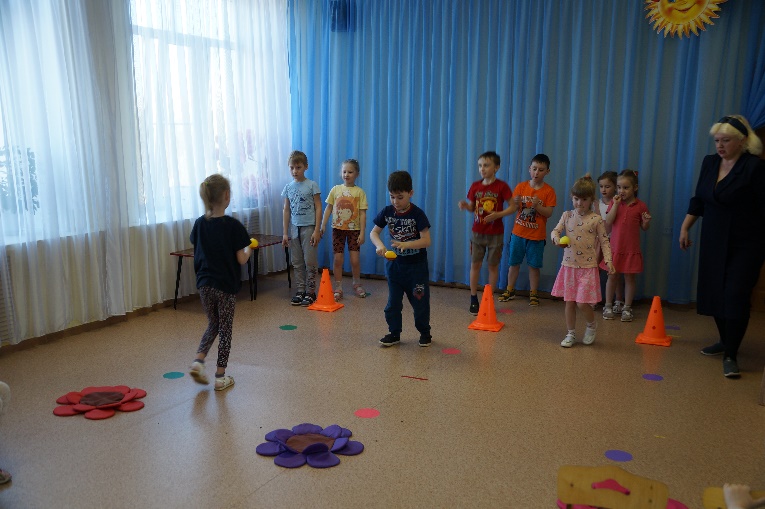 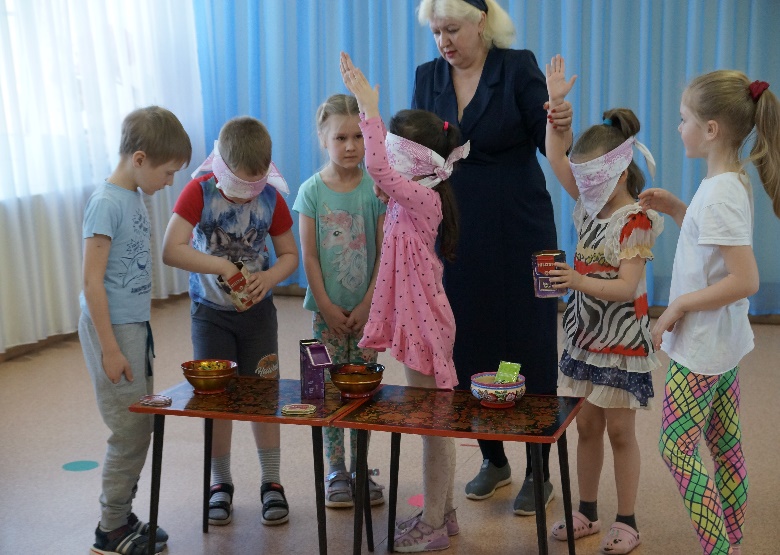 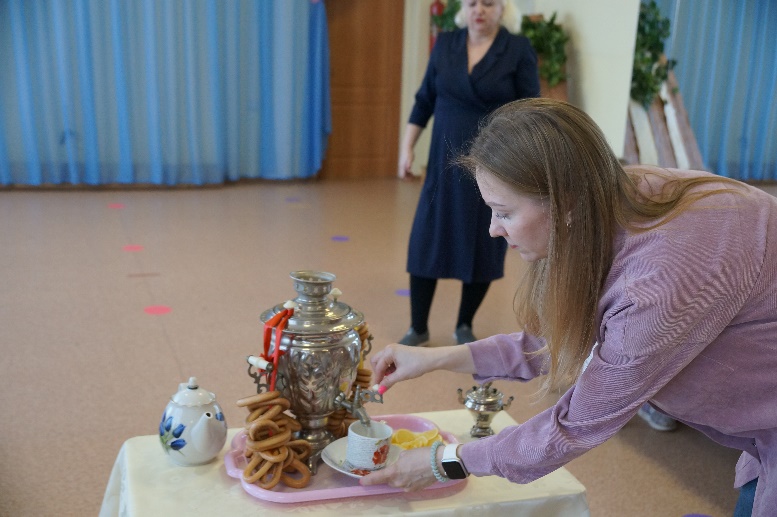 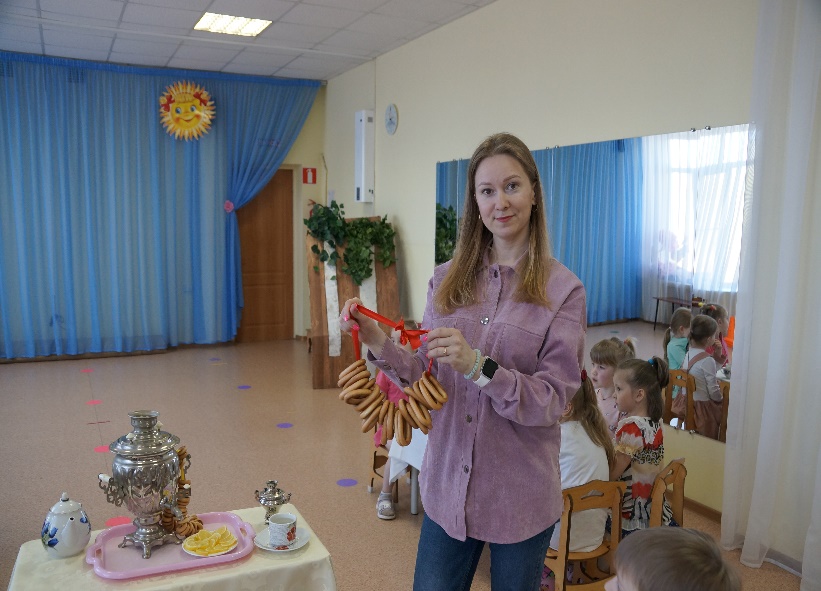 Таким образом, в течение недели дети подготовительных групп стали участниками мероприятий, разработанных нашими дошкольными учреждениями в рамках темы «Умные каникулы -2024». Уверены, что знания, приобретенные детьми в ходе реализованных мероприятий, будут успешно применены воспитанниками в дальнейшем.